AcknowledgementsThe disaster management guidelines of the PARBICA Recordkeeping for Good Governance Toolkit were kindly supported by the Programme Commission of the International Council on Archives.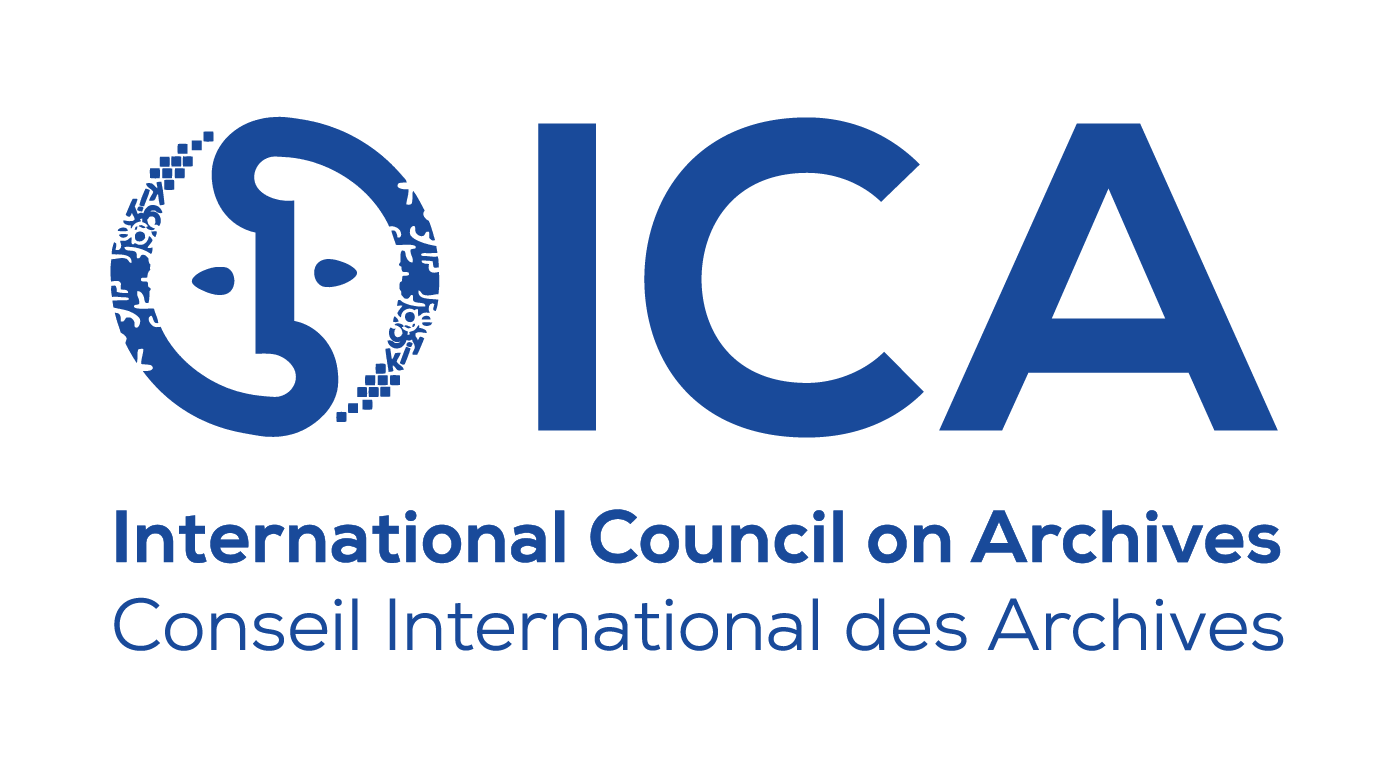 Project Managers: 	Fiona Gunn and Helen Walker, National Archives of AustraliaAuthors: 		Brandon Oswald, Island Culture Archival SupportLillie Le Dorré / Talei Masters, Archives New ZealandFiona Gunn, National Archives of AustraliaThanks to the following people who provided advice on the guidelines, 
peer-reviewed the guidelines and provided editing support:Opeta Alefaio, National Archives of FijiEric BoamahGreg DoolanMargaret Inifiri, National Archives Solomon IslandsTukul KaikuEmilie Leumas and Gregor Trinkaus-Randall, ICA Expert Group on Emergency Management and Disaster PreparednessLinda Macfarlane and Monique Nielsen, National Archives of AustraliaTess Perez, Yap State ArchivesNoa Petueli Tapumanaia, Tuvalu National Library and ArchivesRos RussellAmela Silipa, National Archives and Records Authority SamoaMargaret Terry and Augustine Tevimule, Vanuatu National Library and Archives.Special thanks to the PARBICA Bureau.IntroductionThe Pacific Regional Branch of the International Council on Archives (PARBICA) has developed this guideline on Developing a Disaster Response Plan as part of the Recordkeeping for Good Governance Toolkit. It was drafted in consultation with the Pacific Island Reference Group made up of representatives from the following countries:Australia Federated States of MicronesiaFijiNew Zealand Papua New GuineaSamoaSolomon IslandsTuvaluVanuatu.About this guidelineDisaster response covers the initial phase of the organisation’s reaction to a collection emergency which, depending on the extent of the disaster, may be a few hours or several days. The response phase is not over until damaged collections have been removed and stabilised, and remaining collections are protected from further damage. Planning can then proceed and decisions made about how recovery actions will be undertaken.This guideline will take you through the necessary steps to develop a plan to enable your organisation to respond effectively to a disaster.Who is this guideline for?This guideline is for staff and volunteers at archives or in records management who wish to understand how best to respond to a disaster of any size and complexity. This guideline should be read alongside Guideline 20: Developing a Disaster Preparedness Plan and Guideline 22: Developing a Disaster Recovery Plan. Preparation and planning are the best means of mitigating damage from natural disasters or other forms of destruction. Preparing a Disaster Response PlanThe aim of the Disaster Response Plan (Response Plan) is to allow staff to respond effectively to an emergency situation, from when it is first detected through to when holdings are removed for salvage actions. The Response Plan is used during, and immediately after, a disaster has occurred. The plan guides an organisation through the critical first steps after a disaster. An effective response also helps staff move efficiently into recovery stage.The Response Plan will assist the disaster response team to meet their responsibilities, as it is often difficult to think clearly during a disaster. The disaster response team should ensure there is effective communication and sound decisions are made in relation to the emergency and the affected collections. This guideline covers how to assess damage to the collection, how response is initiated and how to activate plans for services, supplies and experts.The following sections will need to be included in the Response Plan:Emergency proceduresFloor plansTelephone TreeStabilising the situationVolunteersDisaster bin.Once the Response Plan is complete, it should be incorporated into the broader Disaster Preparedness Plan (DPP). See Guideline 20: Developing a Disaster Preparedness Plan.Emergency proceduresIn the event of emergency, it is the primary responsibility of staff in the building to ensure the safety of the organisation’s visitors, patrons and other staff. The secondary responsibility is to minimise damage to property and collections, but only if this poses no threat to personal safety.Remember: people first, property and collections second.Different emergencies require different protective actions to keep people safe. The unpredictable nature of emergency situations requires quick action and clear thinking. Emergency procedures are guidelines for protecting yourself during most emergencies but will not provide an absolute solution for every circumstance.To determine the best emergency procedures for your organisation, return to the risk assessment that you prepared in Guideline 20: Developing a Disaster Preparedness Plan and list the disasters that you identified as a risk to your organisation. Each type of disaster will have its own emergency procedure.Emergency procedures are designed to provide first-response information for staff: what they should do immediately in an emergency. Moving or salvaging records is a specialist activity that requires the disaster response team and will commence when everyone is safe and it is deemed safe to be inside the building. Keep in mind that being able to return to the building could take hours, a few days, weeks or even a month later.Emergency procedures should be printed in large type and highlighted. It will be the section of the Response Plan that staff turn to first in an emergency. Emergency procedures should be copied and made available to all staff as part of their general procedures documents. Emergency procedures should also be posted on the wall in appropriate parts of the facility, such as near water outlets, fire extinguishers, emergency exits, etc.Emergency procedures should be extremely simple, short and clear. Staff and visitors should be able to follow the instructions even if they have never seen or heard them before. Regular testing of your emergency procedures should be held, in the form of simulations or drills.Floor plansThe Response Plan should include the floor plans of the building. Of particular importance is information about the location of fire extinguishers and sources of water and power so that these may be turned off if required. Floor plans should also identify emergency storage locations within the building where collection items might be transferred in anticipation of salvage and repair.Simple floor plans should be drawn up to show:all entrances, exits and main evacuation pointsfire extinguishersmain utilities and services and their shut-off points - water, gas, electricity, air conditioningelevator operating systemsvital and significant records and collectionstemporary or emergency storage areasdisaster bin location(s). Telephone TreeAs soon as it is known that a disaster has or is about to hit, the disaster response team should be notified. One way to do this is by using a Telephone Tree.A Telephone Tree is a prioritised list of the order in which people should be contacted and who is responsible for contacting them in the event of a disaster. For example, first call X, X calls Y, Y calls Z and A, and so forth. This procedure is used so that when someone cannot be reached, the next person on the list is contacted.This list should include the phone numbers of the disaster response team as well as emergency services such as police, ambulance and fire. The list may also contain some of the same contacts listed on the emergency contact list that was developed in the DPP.Keep in mind that you may not be at your organisation’s premises when the disaster strikes. The Telephone Tree should be updated regularly and all members of the disaster response team should have copies at both home and work. All emergency services in your area should have the critical contact details from your organisation.Example – Telephone TreeStabilising the situationOnce the affected area is safe, the situation can be assessed to decide on the next steps:Is this a minor disaster that can be dealt with by using the disaster bin and a few members of the disaster response team?Is this a major disaster that requires the emergency services to be called and the full disaster response team?It is important to stabilise the situation to prevent further damage. This may involve stopping the flow of water, regaining electricity, setting up fans, covering shelves and collection boxes, opening windows to allow moisture to escape - anything which prevents further damage from occurring. If there has been water damage, you need to consider how to stabilise the environment and prevent mould growth.The disaster response team should not to handle the collection at this stage unless it is to prevent it from being damaged further; they should wait until recovery begins to initiate any additional salvage operations.The security of the building and collection should also be considered at this time. A building and collections security plan should be coordinated by the disaster response team. Preventive measures initiated should include:ensuring that the collection storage and recovery areas are secureestablishing visitor regulationsestablishing staff regulations.It is recommended that you develop a checklist to guide you through the decision-making process in stabilising the situation.VolunteersCoordinating volunteers can be a crucial part of response and recovery after a disaster strikes. Apart from the disaster response team, there may be other people volunteering after a disaster. Some will be existing volunteers and will be familiar with the organisation, the DPP, and may have attended the training workshops. Other volunteers will come forward from the community and know very little about your organisation. Develop a volunteer register with name, contact numbers and their area of work or expertise. Be sure this register is kept up to date and that all members of the disaster response team have copies of the volunteer list at work and home.Let your community know that you have a DPP and would like to develop a register of volunteers willing to be called on if a disaster occurs. In some places, it is likely that many volunteers will be family members and friends of the orgnisation’s staff. It is recommended that volunteers be aware of the DPP and take advantage of any disaster training and workshops held at the organisation. The disaster response team should be aware that the coordination of volunteers and ensuring their safety may take away valuable time, resources and efforts, especially if those volunteers do not know the organisation or collections and have not been trained. As a result, it is recommended that the organisation provide regular training opportunities for all volunteers and encourage them to attend.Disaster BinIt is useful to have a supply of materials on hand to deal with disasters, as this means the disaster response team will not have to look for supplies during a crisis situation.Although the contents of a well-stocked disaster bin are not extensive, costs can still add up. Some equipment is highly specialised and expensive but could be shared with other organisations. For some small organisations, these costs may prove too great. In these situations, it may be useful to look at alternative methods to procure supplies and to seek assistance and donations from the community, international sources and other organisations. A rubbish bin, especially one with wheels, is recommended for use to store your disaster response and recovery supplies. These bins are easy to move and protect the contents from mud, water, etc. If possible, it is best to have more than one bin, but this will depend on the size, resources and funding of your organisation. The bin should not be used for anything other than disasters, and be clearly marked as containing disaster response materials so it is not used as a rubbish bin. Staff should be discouraged from using the materials in the bin for anything other than disaster response and recovery.The bins should be kept in strategic locations of the building and in areas that are accessible at all times - even in the case of a major disaster. If you keep your supplies in a locked storage cupboard, it is important to know who holds the keys and that the disaster response team can gain access to the cupboard if necessary.For a national archives dealing with government departments, it is recommended that a disaster bin be kept at each government department with the understanding that each department is responsible for stocking the bin with the necessary recovery supplies to protect the records in their custody. The national archives could be responsible for inspecting and monitoring the bins annually. Additional resourcesBooks:Candee, M.E. & Casagrande 1993, Planning for Response and Emergency Preparedness, Texas Association of Museums, USA. Heritage Preservation 2006, Field Guide to Emergency Response, Endowment for the Humanities, USA. Kahn, M 2012, Disaster Response and Planning for Libraries, 3rd edn, American Library Association (ALA), USA.Van Beck, S 1995, Before Disaster Strikes’ A Primer on preparing a Museum Collections Emergency Operations Plan, Gulf Coast Support Office, National Parks Service, USA.Online Resources:American Institute for Conservation of Historic and Artistic Works, Working with Emergency Responders, http://www.conservation-us.org/emergencies/national-heritage-responders#.WeDSJUyZORs American Library Association, Disaster Preparedness & Response: Disaster Response, http://libguides.ala.org/disaster/response Conservation OnLine (CoOL), Disaster Preparedness and Response, 
http://cool.conservation-us.org/bytopic/disasters/ National Archives (USA), Response and Recovery, https://www.archives.gov/preservation/disaster-response Other Resources:Heritage Emergency National Task Force, Emergency Response and Salvage Wheel. The Emergency Response and Salvage Wheel offers information on the steps to take during the first 48 hours after a disaster. Guidelines include the supplies needed, stabilising the environment and collection, retrieval and salvaging, and damage assessment. The reverse side offers preservation steps for government records media, including electronic records, books, paper, and photographs. Copies may be ordered by calling toll-free: 1-888-388-6789 (USA). Recordkeeping for
Good Governance Toolkit 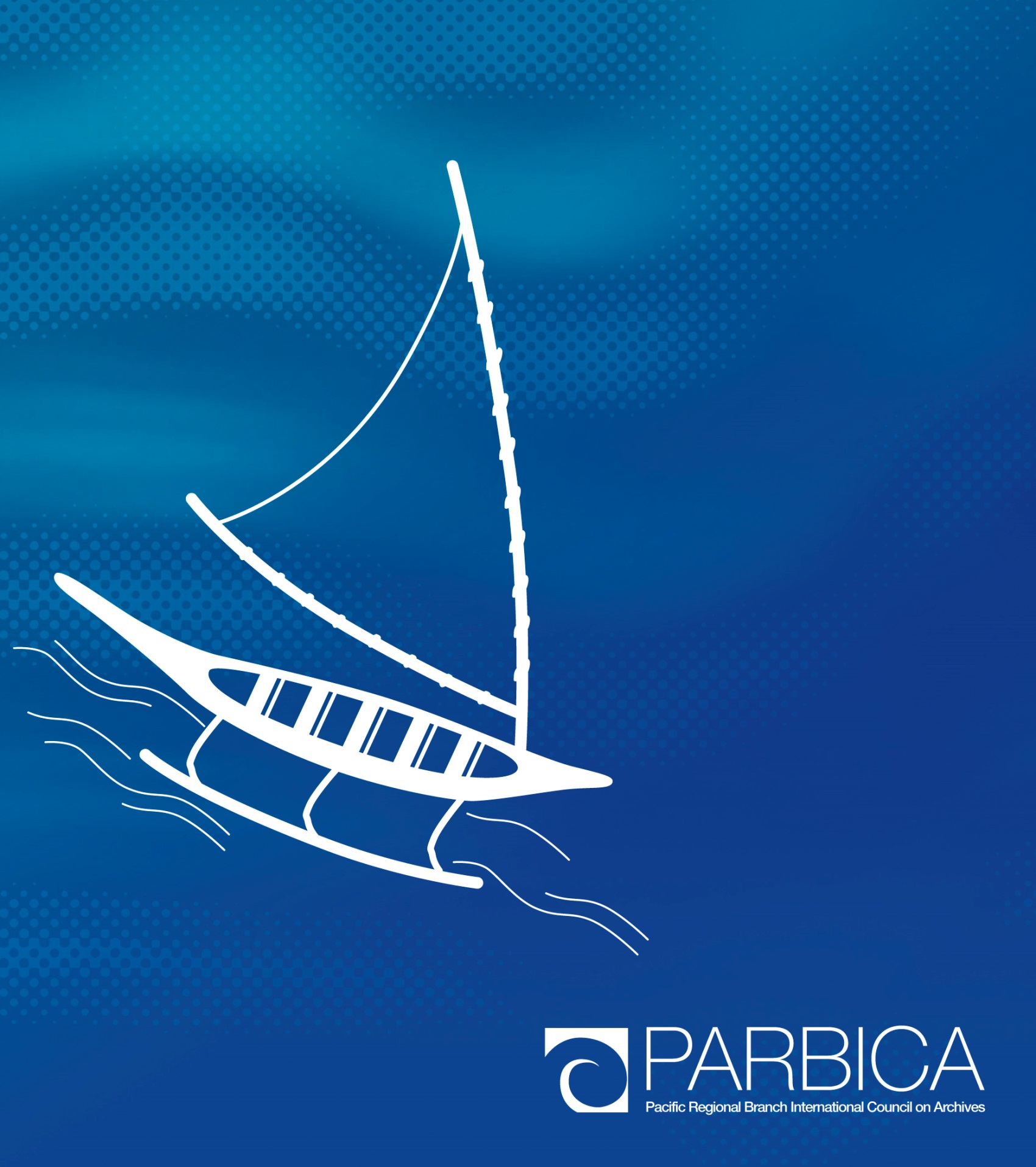 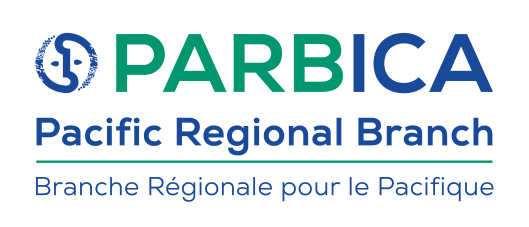 